（三）专业能力测试和面试地点北京考点（京内考生）：国家粮食和物资储备局直属储备物资管理处 地址：北京市昌平区马池口镇百泉庄西 宏奤路 联系电话：010-89745752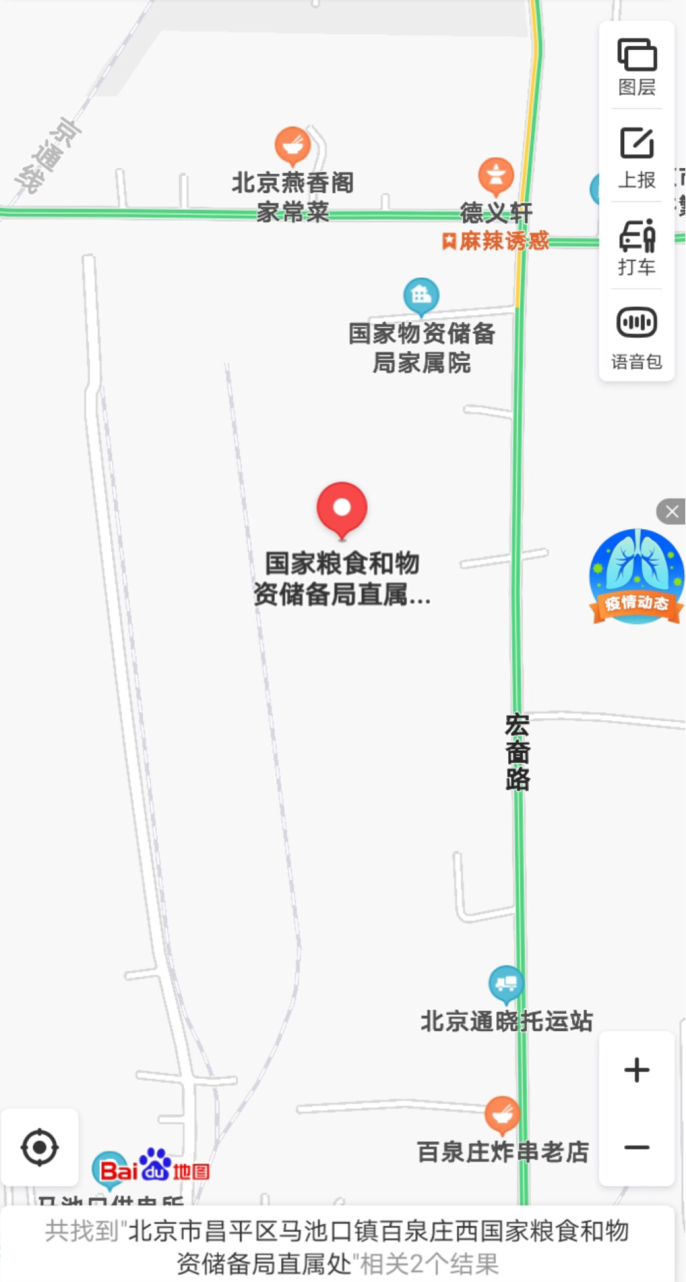 天津考点（京外考生）：晋滨国际酒店地址：天津市和平区鞍山道135号（鞍山道与卫津路交口）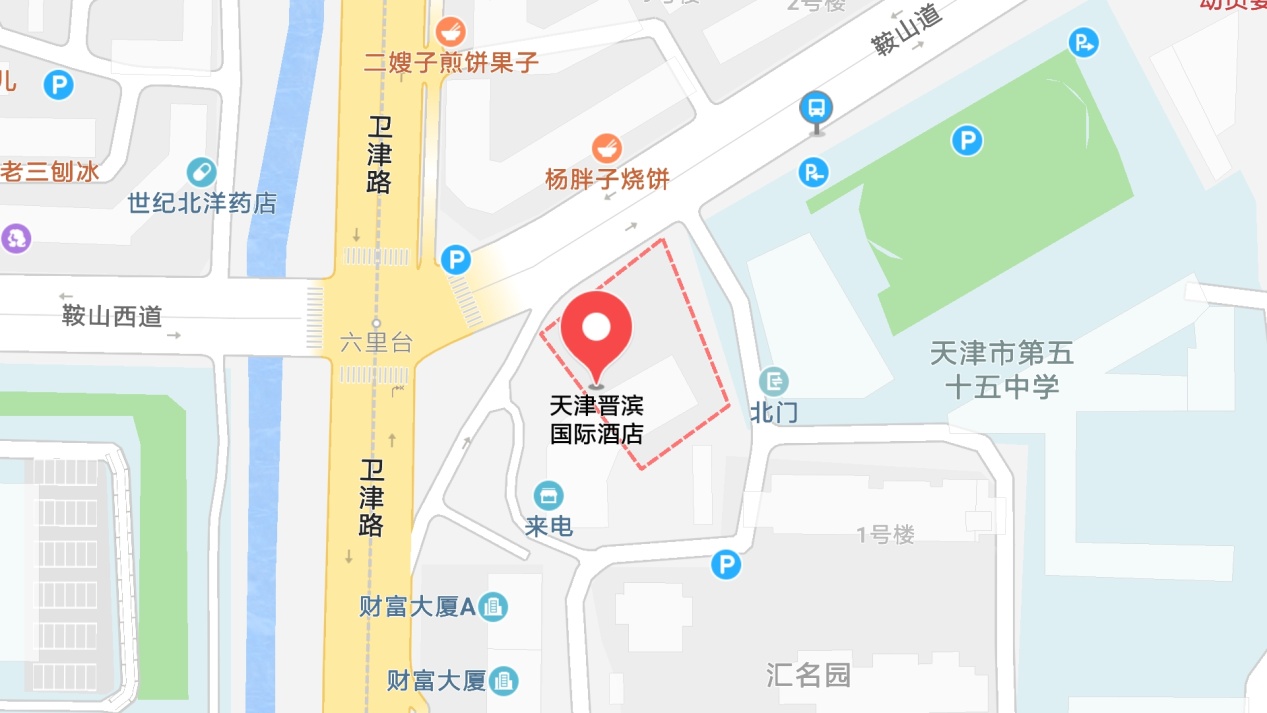 